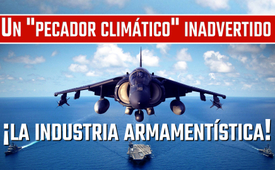 Un "pecador climático" inadvertido: ¡la industria armamentística! (por Wolfgang Effenberger)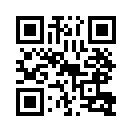 Las medidas de protección del clima y conservación de los recursos ocupan actualmente un lugar destacado en la política. Pero en este contexto se presta poca atención a un sector de la economía. Los resultados de varios estudios revelan sin piedad el papel extremadamente problemático que desempeña este sector de la economía ...Las medidas de protección del clima y conservación de los recursos ocupan actualmente un lugar muy destacado en la agenda política. Pero en este contexto, se presta poca atención a un sector de la economía: los proveedores militares y la industria armamentística. En un estudio realizado por científicos de las universidades de Durham y Lancaster, se analizó el impacto del ejército estadounidense en el cambio climático. En él se constata que el ejército estadounidense es uno de los mayores "contaminadores del clima" de la historia, ya que consume más combustibles líquidos y emite más equivalentes de CO2 [unidad de medida para normalizar el "impacto climático" de los distintos gases de efecto invernadero] que la mayoría de las naciones. 
En 2019, otro estudio de la Universidad de Brown detalló el consumo de combustible militar para las guerras estadounidenses posteriores al 11-S y el impacto de ese consumo de combustible en las emisiones de gases de efecto invernadero. En él se constató que las emisiones de dióxido de carbono del Departamento de Defensa de Estados Unidos entre 2001 y 2017 fueron de 1.200 millones de toneladas. En comparación, las emisiones anuales del ejército estadounidense equivalen a las de 257 millones de turismos. Es más del doble del número actual de turismos en Estados Unidos. La investigación de las universidades de Durham y Lancaster descubrió que el ejército estadounidense es uno de los mayores consumidores institucionales de hidrocarburos del mundo; de hecho, Estados Unidos encabeza el gasto militar mundial.En 2021, el gasto militar mundial ascendió a unos 2,1 billones de dólares estadounidenses. El mayor gasto correspondió a Estados Unidos, con 801.000 millones de dólares, casi tanto como el de los diez países siguientes juntos: China, India, Gran Bretaña, Rusia, Francia, Alemania, Arabia Saudí, Japón, Corea del Sur e Italia. 
Wolfgang Effenberger es un antiguo oficial de las fuerzas armadas alemanas, politólogo, activista por la paz, analista, conferenciante invitado y autor de numerosas publicaciones. En un artículo invitado en apolut.net el 5 de diciembre de 2021, Wolfgang Effenberger se dedicó al tema "Las guerras y el armamento destruyen el medio ambiente". Escucha ahora la siguiente cita del comunicado de prensa: "[ ...] Las guerras y el armamento están en absoluta contradicción con unos objetivos climáticos ambiciosos. La producción de armas, municiones, vehículos, aviones y barcos requiere cantidades gigantescas de energía y, en consecuencia, provoca gases de efecto invernadero, por no hablar de los daños medioambientales que causan las guerras. El armamento requiere acero "relevante para las emisiones" a gran escala. [Estas emisiones no corresponden al ejército, sino a la producción siderúrgica. Del mismo modo, los aviones de combate entran en el epígrafe de fabricación aeroespacial y las armas de fuego y la artillería en la categoría de "reparación de productos metálicos fabricados" o "instalación de maquinaria y equipos". En servicio, el consumo de combustibles es gigantesco: los carros de combate utilizan unos 500 litros de gasóleo cada 100 kilómetros, un caza furtivo F-35 unos 6.500 litros de parafina por hora y un bombardero de largo al ¡El Pentágono compró cerca de 43 millones de litros de petróleo al día en 2017 para sus vehículos aéreos, marítimos y terrestres! [...]". 
Además, el ejército también depende de una extensa red mundial de buques portacontenedores, camiones y aviones de carga, al igual que el sector privado. Así, las bases y operaciones militares de todo el mundo reciben desde bombas hasta paquetes de ayuda humanitaria o combustible. En resumen, el ejército es probablemente el contaminador más importante del mundo. 
También lo demuestran los siguientes ejemplos del pasado: - Guerra de Vietnam: contaminación de franjas enteras de tierra mediante el uso a gran escala de millones de litros de herbicidas, como el "agente naranja" - Guerra del Golfo de 1991: incendio provocado de 650 pozos petrolíferos tras la retirada de las fuerzas armadas de Kuwait - de 25 a 40 millones de barriles de petróleo acabaron en el desierto, 11 millones en el Golfo Pérsico - Pruebas de armas nucleares: de 1946 a 1958, Estados Unidos probó 67 armas nucleares en las Islas Marshall. Estas pruebas equivalen a 1.000 veces la potencia explosiva de la bomba de Hiroshima. 
¿Por qué apenas se habla en los medios de comunicación de estos efectos devastadores de la industria militar y armamentística en el contexto de los esfuerzos de protección del clima? Porque de poco sirven las medidas y el acoso a los ciudadanos individuales para conservar los recursos y proteger el medio ambiente si no se ataja el mal mucho mayor de raíz y se detiene a los aprovechados del belicismo. Usted también puede contribuir a que esta información se haga pública.cance B-52 unos 13.000 litros de parafina por hora.de vms.Fuentes:Zusammenfassender Bericht der Universitäten Durham und Lancaster: https://www.sciencedaily.com/releases/2019/06/190620100005.htm


Lancaster Studie:
https://www.lancaster.ac.uk/news/us-military-consumes-more-hydrocarbons-than-most-countries-with-a-massive-hidden-impact-on-the-climate


Kosten des Krieges: https://watson.brown.edu/costsofwar/files/cow/imce/papers/2018/Crawford_Costs%20of%20War%20Estimates%20Through%20FY2019.pdf


1,2 Milliarden Tonnen Kohlendioxidausstoß des US-Verteidigungsministeriums: https://watson.brown.edu/costsofwar/files/cow/imce/papers/2019/Summary_Pentagon%20Fuel%20Use%2C%20Climate%20Change%2C%20and%20the%20Costs%20of%20War%20%281%29.pdf


Bundesministerium für Verkehr und digitale Infrastruktur: https://bmdv.bund.de/SharedDocs/DE/Publikationen/G/energie-auf-neuen-wegen.pdf?__blob=publicationFile


https://www.welt.de/wirtschaft/article211016375/CO2-Emissionen-Krieg-und-Ruestung-die-vergessenen-Klimasuender.html


Militärausgaben 2021:
https://de.statista.com/statistik/daten/studie/157935/umfrage/laender-mit-den-hoechsten-militaerausgaben/


Wolfgang Effenberger zum Thema „Kriege und Rüstung zerstören die Umwelt“:
https://apolut.net/kriege-und-ruestung-zerstoeren-die-umwelt/


Agent Orange im Vietnamkrieg:
https://www.deutschlandfunkkultur.de/agent-orange-im-vietnamkrieg-der-groesste-chemie-angriff-100.html


Brandstiftung von Ölquellen in Kuwait:
https://www.nasa.gov/mission_pages/landsat/news/40th-top10-kuwait.html


Test von Atomwaffen:
https://earth.org/us-military-pollution/


Kontamination der weltweiten US-Militärstützpunkte:
https://www.newsweek.com/2014/07/25/us-military-supposed-protect-countrys-citizens-and-soldiers-not-poison-them-259103.htmlEsto también podría interesarle:---Kla.TV – Las otras noticias ... libre – independiente – no censurada ...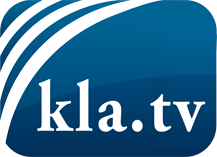 lo que los medios de comunicación no deberían omitir ...poco escuchado – del pueblo para el pueblo ...cada viernes emisiones a las 19:45 horas en www.kla.tv/es¡Vale la pena seguir adelante!Para obtener una suscripción gratuita con noticias mensuales
por correo electrónico, suscríbase a: www.kla.tv/abo-esAviso de seguridad:Lamentablemente, las voces discrepantes siguen siendo censuradas y reprimidas. Mientras no informemos según los intereses e ideologías de la prensa del sistema, debemos esperar siempre que se busquen pretextos para bloquear o perjudicar a Kla.TV.Por lo tanto, ¡conéctese hoy con independencia de Internet!
Haga clic aquí: www.kla.tv/vernetzung&lang=esLicencia:    Licencia Creative Commons con atribución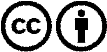 ¡Se desea la distribución y reprocesamiento con atribución! Sin embargo, el material no puede presentarse fuera de contexto.
Con las instituciones financiadas con dinero público está prohibido el uso sin consulta.Las infracciones pueden ser perseguidas.